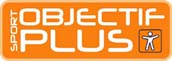 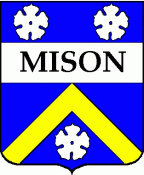 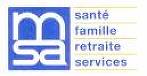 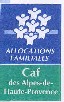 Du 22 au 26 avril 2024Les jeux sportifs sur le thème de « la forêt » pour les grands et « les animaux » pour les petits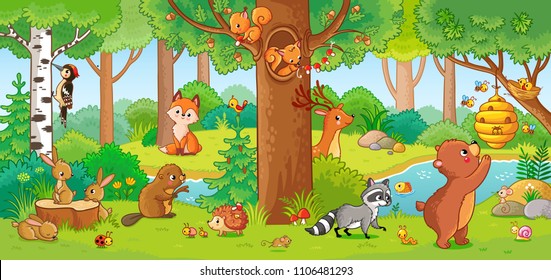 Le thème culturel de la semaine « le théâtre, j’exprime mes émotions » pour les petits et les grands avec la venue d’un professionnel. 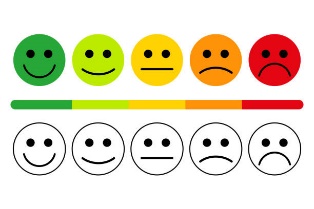 PUBLIC : Enfants âgés de 3 ans à 12 ans HORAIRES : 8h-18h (Arrivée : 8h-9h / Départ : 17h-18h)Inscription pour : - les MISONNAIS : du 2 au 13 avril 2024 		              			     	     - les EXTERIEURS : du 8 avril au 13 avril 2024                                  sous réserve de places disponibles                                          Par mail : centredeloisirs@mison.fr  A la mairie de 9h30 à 11h30 les lundisAu centre de loisirs 9h30 à 11h30 les mercredis ou sur rendez-vous. Numéro de téléphone de la directrice 07 48 72 00 69 Pour enregistrer une inscription le dossier doit-être complet et validé par la directrice avec :la fiche d’inscriptionla photocopie du carnet de vaccination (DTP à jour)  la photocopie de l’attestation d’assurance (responsabilité civile et individuelle)Tarif : 10€/jour 4 jours minimum d’inscription, les bons CAF/MSA sont acceptés. Le paiement se fera en mairie          Les absences seront remboursées uniquement sur présentation d’un certificat médicalAffaires personnelles, à prévoir :Tous les jours : un sac à dos, une gourde, un k-way, repas ou pique-nique (selon programme), des basketsPour les – 6 ans : un rechange complet, un doudou, un coussin avec sa taie et un drap Les repas : Les familles doivent prévoir les repas, les couverts, une serviette et la gourde. Les aliments qui nécessitent un stockage dans le frigo doivent être placés dans des boîtes hermétiques au nom de l’enfant. Nous pouvons réchauffer les plats. Le goûter est fourni par le personnel de la structure. Prévoir un sac à dos isotherme en cas de pique-nique.Organisation : Les activités sont proposées en fonction du projet pédagogique, de la tranche d’âge, des capacités et des souhaits des enfants. Le programme pourra être modifié en cas d’intempéries. 